Разгадывание кроссворда.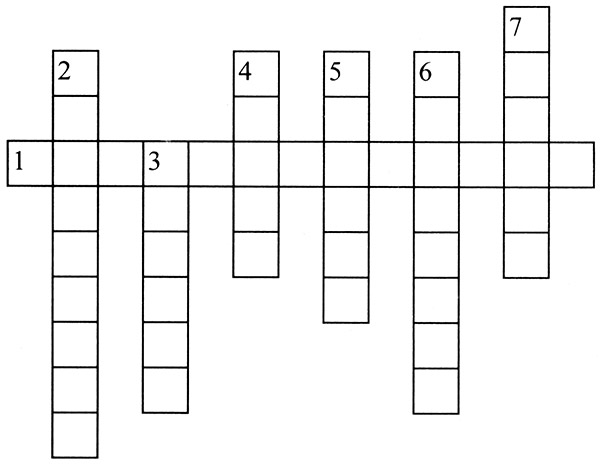 1. Как называется то, что принадлежит одному человеку или группе людей? (Собственность)2. Плановое ведение хозяйства. (Экономика)3. Как называется договор между людьми, которые хотят что-то купить, продать, обменять? (Сделка)4. Чем становится собственность, если ее хотят продать, обменять? (Товар)5. Как называются ценные бумаги, при помощи которых делают покупки? (Деньги)6. Как называют человека, который продает товар? (Продавец)7. Обмен товарами без участия денег. (Бартер)Разгадывание кроссворда.1. Как называется то, что принадлежит одному человеку или группе людей? (Собственность)2. Плановое ведение хозяйства. (Экономика)3. Как называется договор между людьми, которые хотят что-то купить, продать, обменять? (Сделка)4. Чем становится собственность, если ее хотят продать, обменять? (Товар)5. Как называются ценные бумаги, при помощи которых делают покупки? (Деньги)6. Как называют человека, который продает товар? (Продавец)7. Обмен товарами без участия денег. (Бартер)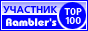 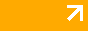 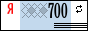 ЭКОНОМИЧЕСКИЕ  ЗАГАДКИНа товаре быть должнаОбязательна ...   (цена)Коль трудился круглый год,Будет кругленьким ...    (доход)Журчат ручьи, промокли ноги,Весной пора платить ...    (налоги)В море коварном товаров и ценБизнес-корабль ведёт ...   (бизнесмен)Он финансовый факир,
В банк к себе вас ждёт ...   (Банкир.)

Будут целыми, как в танке,Сбереженья ваши в ...   (банке)Дела у нас пойдут на лад:Мы в лучший банк внесли свой ...   (вклад)Приносить доходы сталВ банке папин ...    (капитал)Чтобы дом купить я смог,Взял кредит, внеся ...    (залог)Как ребёнка нет без мамы,Сбыта нету без ...    (рекламы)Эта резвая купчиха 
Поступает очень лихо! 
В телевизор залезает 
И товары предлагает: 
От компьютеров до хлама. 
Имя у нее ...    (реклама)
 Люди ходят на базар:Там дешевле весь ...   (товар)И врачу, и акробатуВыдают за труд ...   (зарплату)В банке для всех вас висит прокламация:«Деньги в кубышках съедает ...»   (инфляция)Мебель купили, одежду, посуду.Брали для этого в банке мы ...   (ссуду)Чтобы партнёров не мучили споры,Пишут юристы для них ...   (договоры)Стал владельцем, братцы, я -Вот завода ...   (акция)На рубль - копейки, на доллары - центы,Бегут-набегают в банке ...    (проценты)Чуть оплошаешь - так в тот же моментРынок захватит весь твой ...    (конкурент)Очень вкусная витринаОвощного ...   (магазина)Сколько купили вы колбасы,Стрелкой покажут вам точно ...   (весы)Мебель, хлеб и огурцы
Продают нам ...     (Продавцы.)
 За сметану, хлеб и сыр
В кассе чек пробьёт ...    (Кассир.)
 Из какого аппаратаВыдаётся нам зарплата?      (Банкомат.)Если банк попросим мы,Денег нам он даст взаймы.Ну а в древности, веками,Кто ссужал людей деньгами?     (Ростовщик.)Много знает он о сделках,Крупных денежных и мелких,Ведь всегда меж двух сторонИх посредник в деле он.         (Маклер.)В этой фирме все бывают,Бланк сначала заполняют,Вносят в кассу платежи.Что за фирма, подскажи?   (Банк.)Та бумага не простая,И владелец её знает,Что она ему раз в годДивиденды принесёт.    (Акция.)Дядя Коля - нумизмат.Значит, каждый экспонат,Я скажу вам по секрету,Называется ...                 (Монета.)В наши дни не встретишь этуОчень малую монету.В сказках ты её найдёшь,Денежка зовётся ...         (Грош.)Государственный денежный склад,Если полон, народ очень рад.И налоги растут неспроста,Если вдруг она стала пуста.   (Казна.)Чтоб хранить свои доходыНа карманные расходы,Хрюшка требуется мне,Та, что с дыркой на спине.  (Копилка.)Расчёт зарплаты - знать пора -
Проводят в срок ...    (Бухгалтера.)Есть он в банке, ресторане,И на фабрике, и в бане.Он деньгам ведёт учёт:Где расход, а где приход.Математику он знает,Цифры быстро сосчитает,Здесь расход, а здесь приход –Ничего не пропадёт!      (Бухгалтер.)В фирме прибыль он считает,
Всем зарплату начисляет.
И считать ему не лень
Все налоги целый день.    (Бухгалтер.)Половинку от зарплатыНазывают как, ребята?    (Аванс.)Всё, что в жизни продаётся,Одинаково зовётся:И крупа, и самоварНазываются ...                  (Товар.)Это крупный магазин,У него не счесть витрин.Всё найдётся на прилавке -От одежды до булавки.     (Универмаг, супермаркет.)Фирмой крупной управляетИ разумно, и умело.Деньги так распределяет,Чтоб росло и крепло дело.Порученья он даётВсем сотрудникам своим,Чтобы фирма шла вперёд,Приносила прибыль им.    (Менеджер.)ВЕРНУТЬСЯ НА СОДЕРЖАНИЕТОРГОВО-ЭКОНОМИЧЕСКАЯ  ВИКТОРИНА В какую реку товар можно упаковать? (Тара – приток Иртыша.) Овощной эталон дешевизны – это...(Пареная репа. Дешевле пареной репы.) Зоологический эталон бедности – это...(Церковная мышь. Беден как церковная мышь.) Приведите фольклорный пример неудачного бартера.(Шило на мыло.) «Делить шкуру неубитого медведя» в бизнесе – это… Что?(Планирование.) Назовите российский город, чьё название радует слух всех экономистов, банкиров и предпринимателей?(Барыш –  город в Ульяновской области, на одноимённой реке.)  В какой области РФ находится город с экономическим названием Мена? (В Черниговской области.) Где находится море Кризисов? (На Луне.) На каком базаре самый большой шум?   (На птичьем базаре.) Чем отличается птичий базар от птичьего рынка?  (На рынке торгуют птицами и другими животными, а птичий базар – это массовое колониальное гнездовье морских птиц.) Какой базар в Европе самый музыкальный и песенный?(«Славянский базар» в белорусском Витебске – песенный фестиваль.) Каким словом называют и очень длинную табуретку и маленький? (Лавка.) Лицо торговой точки – это... Что? (Витрина.) Что представляет собой брутто без нетто?  (Тару.) Не только немецкий математик и знаменитый российский футболист, чемпион Олимпийских игр, но и чистый вес.(Нетто. Нетто Эуген и Нетто Игорь Александрович.) Способ получить скидку – это... Что? (Торг.) Мера веса для лиха и изюма – это... Что? (Фунт. По чём фунт лиха – узнать сполна горе, трудности. Не фунт изюму – не пустяк, не шутка.) Как на Руси называли купцов, изгнанных из гильдии за систематические обманы и обвесы покупателей? (Разгильдяи.) Назовите героя И.С. Тургенева с «торговой» фамилией? (Базаров – «Отцы и дети».) Что стоит дёшево, а ценится очень дорого? (Вежливость.) Скажите по-французски «барыш», «польза», если в театральном мире это театральное представление в честь одного из его участников?(Бенефис.) О каком любимом детьми продукте экономисты говорят: «это умение продать одну картофелину по цене килограмма»?(Чипсы.) Один человек купил трёх коз и заплатил за них 1000 рублей. Спрашивается, по чему каждая коза пошла?(По земле.) Главный рекламный агент болота – это... Кто? (Кулик. «Всяк кулик своё болото хвалит».) «Экономическая порода» собак – это... Какая? (Такса, ведь такса – это ещё и установленная расценка.) Какие банки создаются только биологами, медиками и программистами? (Банк генов, банк крови, банк органов, банк данных и пр.) У какого хозяина предприятия лучше работать с точки зрения оплаты труда: у скупого или щедрого? (У скупого, ведь, согласно пословице, скупой платит дважды.) Переведите на современный русский старинное русское слово «проторгаш».(Банкрот.) Аудитор – это обладатель иномарки «Ауди» или лицо, на основе специального контракта проверяющее финансово-хозяйственную деятельность компании?  (Второе.) Займище – это заём на очень крупную сумму, так ли это? (Нет, это пойменные заливные луга или заболоченные низины.) Почему лицевой счёт в банке называется именно так?(Потому что состояние лицевого счёта в банке у многих людей сразу же отражается на их лице.) Профессионал по трудоустройству денег – это… Кто?(Банкир, заставляющий деньги работать.) Какие знаки внимания предпочитают банкиры?  (Водяные.) Как называется рядовой банковского фронта: оперативник или операционист?(Операционист.) Какую страну называют «банкиром» всего мира? (Швейцария.) При каком императоре в 1841 году был создан Сбербанк России?(Николай I.) Назовите мероприятие, где цену набивают молотком. (Аукцион.) Кто считает миллионы тысячами? (Миллиардер.) Какая «долговая книжка», пришедшая к нам из Рима, есть в каждом доме? (Календарь, это буквальный перевод.) Появление дробей было связано с жизненной необходимостью справедливого раздела имущества. Как вы думаете, с чем связано появление в математике отрицательных чисел?(Они возникли для записи долга.) У нас с вами – «заначка». А у государства Российского – именно этот фонд. Какой? (Стабилизационный.) Назовите литературного героя, о котором написаны эти «экономические» пушкинские строки?«И был глубокий эконом,То есть умел судить о том,Как государство богатеет,И чем живёт, и почемуНе нужно золота ему,Когда простой продукт имеет».(Евгений Онегин.) Французы называют этим словом весы, а русские бухгалтеры – годовой отчёт. Назовите слово.(Баланс.) Назовите профессию человека, вынужденного каждый свой рабочий день писать только о том, что он кому-то верит, и что он кому-то должен? (Бухгалтер. «Дебет» – я верю, «кредит» – я должен.) Назовите кружевной бухгалтерский термин.(Ажур. Такое ведение дел, при котором каждая операция регистрируется немедленно после её совершения.) Где происходит «вечная битва» между «медведями» и «быками»?(На бирже.) «Кока-кола» по отношению к «Пепси-кола» – это... Кто? (Конкурент.) Как образно говорят о невысоких доходах?а) Скромные;                                        б) Застенчивые;в) Стыдливые;                                        г)  Нерешительные. Кто, согласно пословице, платит дважды?а) Добрый;                                              б) Щедрый;в) Скупой;                                              г) Забывчивый. Каким эпитетом награждают высокие цены?а) Баснословные;                                б) Анекдотичные;в) Поэтические;                                     г) Былинные. Как называется определённое количество товара?а) Блок;                                                    б) Партия;в) Секта;                                                  г) Банда. Закончите народную мудрость: «Кто ругает товар, хочет его …а) Купить;                                              б) Продать;в) Выбросить;                                        г) Красиво упаковать. Продолжите известную русскую пословицу: «Хороший товар сам себя ...».а) Закупает;                                             б) Съедает;в) Хвалит;                                              г) Доставляет. Что, согласно пословице, любит товар?а) Подачу;                                             б) Аут;в) Гол;                                                     г) Фол. Что рождает спрос?а) Слово;                                                 б) Предложение;в) Фразу;                                                 г) Абзац. Что в конце каждого квартала сдаёт бухгалтер?а) Сдачу;                                                 б) Офис;в) Баланс;                                              г) Экзамены. Какой аллюр иногда бывает у инфляции?а) Рысь;                                                   б) Галоп;в) Иноходь;                                             г) Парадный шаг.(Галопирующая инфляция – стремительный рост цен от 20 до 200% в год.) Что дешевеет во время инфляции?а) Хлеб;                                                   б) Электричество;в) Нефть;                                                 г) Деньги. Как говорят о разорившемся бизнесмене?а) Сиганул в окно;                                 б) Свалился в мусоропровод;в) Вылетел в трубу;                            г) Провалился сквозь землю. Какая важная экономическая аббревиатура существует в нашей стране?а) МНОС;                                                б) МРОТ;в) МЛОБ;                                                г) МУХО.(МРОТ – минимальный размер оплаты труда.) Какой из этих терминов не из области экономики?а) Кредо;                                                б) Сальдо;в) Баланс;                                                г) Ажур. О приобретении какой собственности мечтал отец Фёдор из «Двенадцати стульев»?а) Иконописная мастерская;                б) Свечной заводик;в) Похоронное бюро;                           г) Кроличья ферма. Что держит в руках ведущий аукциона?а) Пилу;                                                   б) Молоток;в) Топор;                                                 г)  Щипцы.(Всё ушло с молотка.) От какого латинского глагола происходит слово «реклама»?а) Выкрикивать;                                 б) Навязывать;в) Обманывать;                                     г) Завлекать.(«Reklamare» – «выкрикивать».) В роли какого автомобильного устройства выступает по отношению к торговле реклама?а) Двигатель;                                        б) Зажигание;в) Тормоз;                                               г) Глушитель. Как называют печатную рекламу или торговый каталог с описанием товаров и условий их приобретения?а) Бульвар;                                              б) Проспект;в) Тракт;                                                  г) Магистраль. Что присваивают каждому российскому налогоплательщику?а) Псевдоним;                                        б) Пароль;в) Индивидуальный номер;               г) Штрих-код.(ИНН - индивидуальный номер налогоплательщика.) Как называли на Руси чрезмерную прибыль торговцев?а) Лихва;                                                б) Навар;в) Сверхприбыль;                                   г) Чаевые. Как в феодальной Руси 10-18 вв. назывались крупные купцы, которые вели межгородскую и зарубежную торговлю?а) Гости;                                                 б) Туристы;в) Пришельцы;                                       г) Челноки. На Руси неисправимых должников били палками до тех пор, пока не расплатятся. Как тогда называлась процедура взимания долга?а) Долбёж;                                              б) Правёж;в) Балдёж;                                               г) Кутёж. В каком заведении дореволюционной России торговал целовальник?а) В табачной лавке;                             б) В булочной;в) В парикмахерской;                           г) В кабаке.(Продавец в питейном заведении, кабаке.) Как в России называлась одна из старинных экономических профессии? а) Тамбовщик;                                        б) Саратовщик;в) Псковщик;                                          г) Ростовщик.(Человек, который даёт деньги в рост, в долг под большие проценты.) Как в России XIX века обращались к купцам?а) «Ваше преподобие»;                         б) «Ваше степенство»;в) «Ваше высочество»;                          г) «Ваше высокоблагородие». Какой налог был введён Петром I? а) На усы;                                                б) На бороды;в) На бакенбарды;                                  г) На лысины.(А отменён он был только императрицей Екатериной II). В какой цвет «окрашена» наивысшая цена, которую можно дать за что-то?а) Белый;                                                 б) Жёлтый;в) Красный;                                           г)  Зелёный.(Красная цена.) Как заканчивается известная схема К. Маркса «Товар – деньги – ...»?а) Товар;                                                б) Банкротство;в) Работа;                                                г) Проценты. Какую деталь одежды очень не любят все банкиры?а) Галстук;                                              б) Чулок;в) Шарф;                                                 г) Фартук.(Ведь именно там хранят деньги те, кто не идёт к ним в банк.) В каком российском городе есть Банковский мост?а) В Москве;                                           б) В Санкт-Петербурге;в) В Екатеринбурге;                               г) В Самаре. Какие слова можно прочитать на эмблеме (логотипе) Сберегательного Банка РФ?а) Храните деньги в сберегательной кассе;б) Сбережения СБ бережёт;в) Основан в 1841 году;г) Заложен в 1991 году. Именем какого насекомого назван рынок, где торгуют старыми вещами и мелкими товарами с рук?а) Муха;                                                  б) Клоп;в) Блоха;                                                г) Таракан.(Блошиный рынок.) Как называют человека, принимающего на себя обязательство перед кредитором за исполнение должником своего обязательства?а) Поручик;                                            б) Поручитель;в) Поручень;                                          г) Порученец. Из чего, согласно пословице, делают деньги предприимчивые люди?а) Из пыли;                                             б) Из воды;в) Из воздуха;                                        г) Из природного газа. Как называется денежный штраф по договору?а) Неустойка;                                        б) Неувязка;в) Неурядица;                                         г) Неудобье. Как журналисты называют слаборазвитую страну с экономикой аграрного типа?а) Банановая республика;                б) Ананасовая федерация;в) Кокосовая монархия;                       г) Картофельное племя. Как называют биржевого спекулянта, играющего на повышение курса бумаг?а) Слон;                                                   б) Бык;в) Медведь;                                             г) Осёл.(Этот термин возник по аналогии между действием спекулянта и движением, типичным для быка, поддевающего что-либо снизу вверх.) Как называют биржевого спекулянта, играющего на понижение курса бумаг?а) Тюлень;                                              б) Медведь;в) Жираф;                                               г) Лис.(По аналогии с движением передних лап медведя, ударяющего сверху вниз.) Какой из этих глаголов является синонимом слову «продать»?а) Заморить;                                           б) Загнать;в) Заездить;                                             г) Задушить. Как называется период временного затишья в делах, торговле?а) Бархатный сезон;                              б) Мёртвый сезон;в) Сухой сезон;                                      г) Мёртвый час. Как называется место продажи Новогодних ёлок?а) Зелёный рынок;                                 б) Ёлочный базар;в) Колючий аукцион;                            г) Хвойный супермаркет. Месяц школьных базаров – это…а) Январь;                                               б) Май;в) Август;                                               г) Сентябрь. Что относится к культтоварам?а) Произведения искусства, выставленные на продажу;б) Предметы культа;в) Гири, гантели, штанги для культуристов;г) Канцелярские и ученические принадлежности.(Культтовары – сокращение от «культурные товары».) Какая из этих наук может быть экономической?а) Биология;                                           б) География;в) Химия;                                                г) Физика.(Экономическая география, изучающая территориальную организацию общественного производства, особенности формирования территориально-экономической структуры хозяйства различных стран и районов.) Какой представитель фауны сделал Ротшильда миллионером?а) собака;                                                б) морская свинка;в) голубь;                                               г) золотая рыбка.(Он принёс ему весть о поражении Наполеона при Ватерлоо. Узнав об этом раньше всех, он с выгодой воспользовался полученной информацией.) На чём разбогател сказочный коротышка Пончик на Луне?а) На сахар;                                             б) На соли;в) На масле;                                            г) На перце. Чем владел житель Луны Скуперфильд из книги Николая Носова?а) Банком;                                                б) Макаронной фабрикой;в) Кондитерской фабрикой;                   г) Заводом по производству луноходов.ВЕРНУТЬСЯ НА СОДЕРЖАНИЕЗОЛОТАЯ  ВИКТОРИНА Как говорят о том, кто обещает кому-то большие блага, богатство?(Сулит золотые горы.) Как называют образ действий, при котором избегают крайностей, риска, смелых решений? (Золотая середина.) Как в старину называли красноречивого оратора?(Златоуст.) Какой российский город назван в честь святого Иоанна, который умел красиво говорить на многих языках?(Златоуст, промышленный город на Урале.) Назовите растения, которые обожают все банкиры.(Золототысячник, золотое дерево, золотистые водоросли.) Назовите самое «драгоценное» дерево. (Золотое дерево, или аукуба. Семейство кизиловых. Название отражает особенность окраски листьев: они густо покрыты белыми, светло-зелёными, кремовыми и жёлтыми точками.) Как называют вещи, «позолоченные временем»?(Антиквариат.) В какой металл превращалось всё, к чему прикасался царь Мидас?(Золото.) Какая река «спрятала» золото нибелунгов?(Рейн.) На средневековой ярмарке во французском городе Труа золото мерили этой меркой, дошедшей до наших дней.(Тройская унция, которая соответствует английской. 1 унция = 16 драхмам = 437,5 грана = 28,35 г.) Какой металл означает египетский иероглиф, изображающий кусок ткани, с которого стекает вода?(Золото и способ его добычи – вспомните золотое руно.) Представителя какой профессии на Руси называли «золотых дел мастер»?(Ювелира.) Назовите «золотой синоним» названия профессии – старатель.(Золотоискатель.) Что скрывается за словом «старатель»: профессия человека или его качество?(Профессия. Это рабочий, занимающийся кустарной добычей золота.) Место работы золотоискателя – это… Что?(Прииск.) Посудина старателя – это… Что?(Лоток, для промывки золота.) Первыми в истории банкирами стали ювелиры. Как вы думаете, почему?(У них в домах всегда имелись надёжные сейфы, поэтому люди приносили им золото и драгоценности на хранение за определённую плату. Со временем ювелиры поняли, что какую-то часть золота можно предоставлять на некоторое время взаймы и получать за это определённый процент.) Во времена Екатерины II существовала профессия, люди которой выжигали с мундиров сусальное золото. Делалось это так: одежду клали на большие противни и засовывали в печь. Ткань истлевала, а золото стекало в приготовленные ведра. Сейчас название этой профессии в приложении к человеку приобрело крайне негативный оттенок. По словарю Ожегова, это плут, пройдоха, прижимистый человек. Что же это за профессия? (Выжига.) Где служат в России люди, получающие премию «Золотая маска»?(В театре.) Представители какой профессии становятся лауреатами премии «Золотой глагол».(Журналисты.) Его фамилия означала по-гречески «золотых дел мастер», но он стал великим художником. Назовите его.(А.И Куинджи.) При Екатерине II этот знак камергерской должности начали изготавливать  из золота, а его стоимость достигла 500 рублей. Что это за знак?(Ключ. Вот так Золотой ключик!) Что на Руси называлось «мягким золотом»?(Пушнина. Долгое время пушнина являлась главным валютным фондом России.) Какое жидкое полезное ископаемое называют «чёрным золотом»?(Нефть.) Какое растительное волокно получило название «белое золото»?(Хлопок.) Как называют частного накопителя сокровищ в виде золотых монет и слитков?(Тезавратор.) Что можно получить, расплавив наполеондор?(Золото. Это французская золотая монета.) Бывает золотой, бывает семенной, бывает благотворительный. Что это?(Фонд.) Кирпичик золота – это... Что?(Слиток.) Какой металл инки называли «потом солнца»?(Золото.) Какой металл средневековые алхимики обозначали символом Солнца?(Золото.) «Первый высокий металл есть золото, которое через свой изрядный жёлтый цвет и блещущуюся светлость от прочих металлов отлично», – объяснял этот великий россиянин. Кто он?(М. Ломоносов.) Михаил Ломоносов утверждал, что самое чисто серебро почти всегда имеет в своём составе примесь этого металла. Какого?(Золото.) Имеет ли золото вкус?(Золото в воде не растворимо и вкуса не имеет.) Из какого сплава одно время даже чеканили «золотые» монеты?(Латунь.) Для получения «белого» золота в сплав добавляют серебро, никель или палладий; для получения «красного» – именно этот металл.(Медь.) Из этого сплава, содержащего 2 карата лигатуры и 22 карата золота, чеканились британские соверены. В качестве лигатуры использовали медь или серебро. Как этот сплав называется?(Это так называемое коронное золото.) С недавних пор на международных ювелирных шоу в Базеле бешеным успехом пользуются изделия из золота именно такого цвета. Технология засекречена почище атомной бомбы. Какой же это цвет?(Чёрный, чёрное золото.) Какой сплав дал название золотистому цвету кожи загоревшего человека?(Бронза – бронзовый.) В каком городе находится главный «золотой» сейф мира? (В Нью-Йорке, США, где находится гигантская камера хранения, вырубленная в гранитах Манхэттена. Здесь содержится золото более 80 стран почти на 160 млрд. долларов.) В каком городе Мьянмы (ранее Бирмы) находится 100-метровая золотая пагода Шведагон, которой не менее 2500 лет?(Янгон, столица Мьянмы, ранее – Рангун.) Назовите страну, где вырыта самая глубокая в мире шахта по добыче золота.(Индия.) Какой минерал окрестили «золотом дураков»?(Пирит.) Какому государству в 13-м веке платили дань русские княжества?(Золотая Орда.) Как называется символ власти в России – золотой шар с короной или крестом наверху?(Держава.) Какая медаль вручается Герою Российской Федерации?(Медаль «Золотая Звезда» и грамота о присвоении звания. Указ о присвоении этого звания и грамоту подписывает только Президент.) Игрой на каком золотом инструменте услаждал слух богов-олимпийцев златокудрый Аполлон?(Золотая кифара.) Какой московский банкир-меценат редактировал символистский журнал «Золотое руно»?(Николай Рябушинский.) Что такое Золотое Кольцо России? (Ряд городов Северо-Восточного региона России, в которых находятся уникальные памятники русской истории и культуры.) Тюркское слово «алтын» означает золото. Назовите золотую республику в составе Российской Федерации.(Алтай, Республика Алтай. Большая часть её территории – «золотые» горы Алтая высотой до 4506 метров.) Этот крупнейший горный водоём Южной Сибири и второе после Байкала хранилище чистейшей пресной воды алтайцы любовно называют Алтын-Коль – «Золотое озеро». Что это за озеро?(Телецкое озеро.) Какое название у музыкального коллектива певицы Надежды Кадышевой?(«Золотое кольцо».) На американской таможне однажды бдительный страж тщетно пытался обнаружить у Фёдора Шаляпина это драгоценное достояние, о котором он был наслышан. Что же искал таможенник?(Золотое горло.) Какой композитор написал балет «Золотой век»?(Дмитрий Шостакович.) Кому принадлежит опера «Золото Рейна»?(Рихарду Вагнеру.) Назовите областной центр России с золотой короной на гербе.(Тверь.) Что называют «пьяным золотом» Франции? (Вино.) Какую медаль вручают за высшее спортивное достижение?(Золотую.) Какой «ягодный» приз получают деятели американского кино за худший фильм года?(«Золотая малина».) Через сколько лет после вступления в брак празднуется «золотая» свадьба?(Через 50.) Золотая свадьба, как известно, венчает прожитые вместе 50 лет. А что, произошедшее уже один раз на самой свадьбе, повторяется на золотой? (Муж и жена обмениваются золотыми кольцами, ведь свадьба-то золотая.) Какой пробы была золотая цепь, по которой ходил пушкинский «кот учёный»?(Это неизвестно.) Сколько лет рыбачил старик из «Сказки о рыбаке и рыбке» А.С. Пушкина до того, как он поймал Золотую рыбку?(«Ровно тридцать лет и три года».) Какой персонаж сказки Пушкина в случае опасности кричал: «Царствуй, лежа на боку!»?(Золотой петушок.) Что попросила привезти отца старшая дочка в сказке Аксакова «Аленький цветочек»?(Золотой венец.) Какой гусь фигурирует в названии сказки братьев Гримм?(«Золотой гусь».) Молодой длинноносый специалист по выращиванию деревьев с золотыми плодами – это… Кто?(Буратино.) Какое «удобрение» увеличивало урожайность золотых монет на Поле Чудес в Стране дураков?(Соль.) У какого литературного героя было золотое правило: «Встал – убери свою планету»?(У Маленького Принца) На берегах этой реки происходят события лучших книг Джека Лондона, её имя стало символом погони за золотом. Что это за река?(Река Клондайк в Канаде. В её бассейне находится золотоносный район, открытый в 1896 году и вызвавший «золотую лихорадку» в начале 20 века.) Герой какого романа Ильфа и Петрова хотел «для полного счастья» 6 тысяч 400 рублей?(«Золотой телёнок».) Что коллекционировал главный герой повести Эдгара По «Золотой жук»?(Насекомых.) В каком фильме Чарли Чаплина его герой искал золото на Клондайке?(«Золотая лихорадка», 1924 г.) Один из лучших пейзажей какого художника называется «Золотая осень»?(И.И. Левитана.) Какой поэт написал стихотворение «Отговорила роща золотая»?(С. Есенин.) Какой былинный богатырь в мультфильме Константина Бронзита 2004 года ищет золото, похищенное из Ростова Тугарином Змеем?(Алёша Попович.) Что сделано из золота у трудолюбивого умельца?а) Пальцы;                                              б) Руки;в) Зубы;                                                   г) Мозоли. Как называют дело, которое обещает хорошую прибыль?а) Золотая вена;                                     б) Золотая аорта;в) Золотая жила;                                 г) Золотая артерия. Какой мифологический персонаж превращал в золото всё, чего касался?а) Сизиф;                                                 б) Дамокл;в) Мидас;                                               г) Зевс. Какой термин первым ввёл Леонардо да Винчи?а) Золотая середина;                             б) Золотое сечение;в) Золотые руки;                                   г) Золотой век. Как обычно называют что-либо недорогое и ненастоящее?а) Золото кастрюльное;                       б) Золото самоварное;в) Золото сковородное;                       г) Золото корытное. Какое из этих слов в татарском языке означает «золото»?а) Башлык;                                              б) Каракуль;в) Алтын;                                               г) Сарай. Название какого химического элемента на латыни означает «Утренняя заря»?а) Золото;                                               б) Серебро;в) Медь;                                                   г) Ртуть. Какое место занимает золото в таблице Менделеева?а) 1;                                                          б) 2;в) 50;                                                        г) 79. Какой из этих металлов встречается в природе главным образом в самородках?а) Свинец;                                               б) Золото;в) Железо;                                               г) Хром. Какой из этих металлов люди открыли первым?а) Медь;                                                   б) Олово;в) Золото;                                               г) Серебро. Какого содержания золота в сплаве в принципе быть не может?а) 18 карат;                                             б) 21 карат;в) 27 карат;                                           г) 14 карат. Кончики золотых «вечных» перьев обычно изготавливают из:а) Осмиридия;                                     б) Победита;в) Ферромолибдена;                             г) Бронзы. Как в древности назывался сплав золота и серебра?а) Авиаль;                                               б) Ковар;в) Электр;                                              г) Инвар. При добавлении какого металла сплав золота приобретает красный оттенок?а) Серебра;                                              б) Меди;в) Никеля;                                                г) Кадмия. В каком городе в начале 19-го века проходили съезды золотопромышленников со всей Сибири? а) Челябинск;                                         б) Екатеринбург;в) Томск;                                                г) Тюмень. С каким местом связана самая знаменитая «золотая лихорадка» начала ХХ века?а) Калифорния;                                      б) Клондайк;в) Чукотка;                                              г) Трансвааль. На территории какой страны был открыт золотоносный район Клондайк?а) Канада;                                              б) США;в) Мексика;                                             г) Венесуэла. Место в Канаде, где в 1896 году нашли золото, называлось Клондайк. А что это такое?а) Равнина;                                              б) Гора;    в) Река;                                                    г) Пещера. В какой стране течёт неиссякаемая  Золотая река?а) Россия;                                                б) ЮАР;в) Египет;                                                г) США.(В Якутии река Алдан, приток Лены) По какой области не проходит туристический маршрут «Золотое кольцо России»?а) Вологодской;                                    б) Владимирской;в) Ивановской;                                       г) Московской(Туристический маршрут проходит по территории пяти областей – Московской, Ярославской, Костромской, Ивановской, Владимирской.) Что является достопримечательностью города Владимира?а) Золотая стена;                                   б) Золотые ворота;в) Золотая лестница;                             г) Золотая колонна. Какое масло ценится на вес золота?а) Оливковое;                                         б) Кукурузное;в) Розовое;                                             г) Льняное.(Один грамм высококачественного розового масла стоит в три раза дороже одного грамма золота.) Перу какого русского художника принадлежит картина «Золотошвейка»?а) Тропинину В.А;                              б) Кипренскому О.А.;в) Крамскому И.Н.;                               г) Репину И.Е. Продукцию какого народного промысла часто называют золотой?а) Гжель;                                                 б) Палех;в) Дымково;                                            г) Хохлома. Герои какого рассказа Чехова решили сбежать в Калифорнию добывать золото?а) «Мальчики»;                                   б) «Переполох»;в) «Ванька Жуков»;                               г) «Случай из практики». Кто из этих сказочных персонажей периодически нёс золотые яйца?а) Курочка Ряба;                                 б) Чёрная курица;в) Крокодил Гена;                                 г) Золотой петушок. Что в сказке про Курочку Рябу дед делал с золотым яичком? а) Продавал;                                           б) Варил;в) Бил;                                                    г) Чистил. Кто из указанных героев сказки «Золотой ключик» является куклой?а) Папа Карло;                                       б) Тортила;в) Мальвина;                                        г) Дуремар. У кого был золотой петушок?а) У царя Салтана;                                 б) У князя Гвидона;в) У царя Дадона;                                г) У королевича Елисея. Как в трагедии Пушкина назывался трактир, в котором Сальери отравил Моцарта?а) «Золотой лев»;                                б) «Золотой фазан»;в) «Золотой ключик»;                           г) «Золотая рыбка». Какой по счету сундук наполнял золотом Скупой рыцарь в день смерти?а) Третий;                                                б) Пятый;в) Шестой;                                             г) Восьмой. К каком городе кинематографисты вручают «Золотую пальмовую ветвь»?а) Сочи;                                                   б) Канны;в) Карловы Вары;                                  г) Венеция. Что получает победитель на испанском кинофестивале в Сан-Себастьяне?а) «Золотой медведь»;                           б) «Золотой лев»;в) «Золотой леопард»;                           г) «Золотая раковина». Как называется известный футбольный приз?а) «Золотой сапог»;                              б) «Позолоченная туфелька»;в) «Золотая бутса»                              г) «Золотая подкова».ВЕРНУТЬСЯ НА СОДЕРЖАНИЕ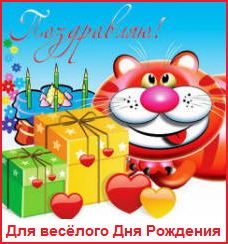 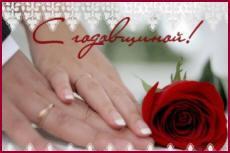 Доход для сайтов Доход для сайтов Доход для сайтов Доход для сайтов Доход для сайтов Доход для сайтов Доход для сайтов 